На основу члана 50. Закона о државним службеницима и члана 4. став 1. Уредбе о  интерном и јавном конкурсу за попуњавање радних места у државним органима оглашава
    ИНТЕРНИ КОНКУРС ЗА ПОПУЊАВАЊЕ ИЗВРШИЛАЧКОГ РАДНОГ МЕСТА У             МИНИСТАРСТВУ ПРОСВЕТЕ, НАУКЕ И ТЕХНОЛОШКОГ РАЗВОЈАI Орган у коме се попуњава радно место: Министарство просвете, науке и технолошког развоја, Београд, Немањина 22-26 II Радно место која се попуњава:1. Радно место за послове припреме извршења буџета, у звању саветник, Одељење за извршење програмског буџета, Сектор за финансије - 1 извршилац.Опис послова: Контролише основаност свих плаћања и усклађеност са Финансијским планом Министарства просвете, науке и технолошког развоја и његовим изменама и допунама и осталим актима које доноси министар, а односе се на распоред средстава; припрема, обрађује и реализује сва плаћања из других (осталих) извора финансирања; врши суштинску и формалну проверу исправности документације за коју врши плаћање; врши послове девизног платног промета везано за конверзију и девизна плаћања и ради у апликацији ДЕПП Управе за трезор; врши обрачун и плаћања накнада постављеним лицима и других примања запослених у Министарству; попуњава и доставља обрасце надлежним органима у прописаним роковима; врши финансијско материјалне послове везане за реализацију осталих програмских и пројектних активности Министарства; Врши проверу основаности плаћања текућег и капиталног одржавања зграда и опреме установа образовања; сарађује са Управом за трезор, Народном банком Србије, ПИО фондом и Пореском управом; обавља послове у рачуноводственом софтверу и апликацији Управе за трезор,  врши стручну обраду предмета и представки из ове области; обавља друге послове по налогу начелника Одељења.Услови: Високо образовање из научне области економске науке на основним академским студијама у обиму од најмање 240 ЕСПБ бодова, мастер академским студијама, специјалистичким академским студијама, специјалистичким струковним студијама, односно на основним студијама у трајању од најмање четири године или специјалистичким студијама на факултету, најмање три године радног искуства у струци, положен државни стручни испит, као и потребне компетенције за рад на радном месту.III Место рада: Београд, Немањина 22-26.IV Врста радног односа: радно место попуњава се заснивањем радног односа на неодређено време.V Компетенције које се проверавају у изборном поступку:Сагласно члану 9. Закона о државним службеницима, прописано је да су кандидатима при запошљавању у државни орган, под једнаким условима доступна сва радна места и да се избор кандидата врши на основу провере компетенција. Изборни поступак спроводи се у више обавезних фаза и то следећим редоследом: провера општих функционалних компетенција, провера посебних функционалних компетенција, провера понашајних компетенција и интервју са комисијом.На интерном конурсу за извршилачка радна места која нису руководећа, не проверавају се опште функционалне и понашајне компетенције, а за радна места која су руководећа не проверавају се опште функционалне компетенције.У свакој фази изборног поступка врши се вредновање кандидата и само кандидат који испуни унапред одређено мерило за проверу одређене компетенције у једној фази изборног поступка може да учествује у провери следеће компетенције у истој или наредној фази.Провера посебних функционалних компетенција:Посебна функционална компетенција за област рада финансијско- материјални послови (буџетски систем РС, извршење буџета и релевантни софтвери) провераваће се путем симулације (усмено).Посебна функционална компетенција за одређено радно место- прописи из делокруга радног места (Уредба о коефицијентима за обрачун и исплату плата заспослених у јавним службама) провераваће се путем симулације (усмено).Посебна функционална компетенција за одређено радно место- прописи из надлежности органа (Закон о основама система образовања и васпитања) провераваће се путем симулације (усмено).Информације о материјалима за припрему кандидата за проверу посебних функционалних компетенција могу се наћи на интернет презентацији Министарства просвете, науке и технолошког развоја http://www.mpn.gov.rs/konkursi-i-javni-pozivi/konkursi-za-popunjavanje-izvrsilackih-radnih-mesta-u-mpntr/.Интервју са комисијом: Процена мотивације за рад на радном месту и прихватање вредности државних органа - провераваће се путем интервјуа са комисијом (усмено).VI Адреса на коју се подноси попуњен образац пријаве за интерни конкурс: Образац пријаве на конкурс шаље се поштом или предаје непосредно на адресу Министарства просвете, науке и технолошког развоја, Немањина 22-26,  Београд, са назнаком „За интерни конкурс за попуњавање извршилачког радног места”.VII Лица која су задужена за давање обавештења о интерном конкурсу: Драгица Милошевић, телефон: 011 363 12 56 и Ивана Мутавџић, телефон: 011 361 02 87.VIII Датум оглашавања: 11. октобар 2021. године.IX Рок за подношење пријава на интерни конкурс је осам дана и почиње да тече 12. октобра 2021. године и истиче 19. октобра 2021. године.X Пријава на интерни конкурс врши се на Обрасцу пријаве који је доступан на интернет презентацији Службе за управљање кадровима www.suk.gov.rs на интернет презентацији Министарства просвете, науке и технолошког развоја www.mpn.gov.rs  и у штампаној верзији на писарници Министарства просвете, науке и технолошког развоја, Београд, Немањина 22-26.Приликом предаје пријаве на интерни конкурс, пријава добија шифру под којом подносилац пријаве учествује у даљем изборном поступку. Подносилац пријаве се обавештава о додељеној шифри у року од три дана од пријема пријаве, достављањем наведеног податка на начин који је у пријави назначио за доставу обавештења.XI Докази које прилажу кандидати који су успешно прошли фазе изборног поступка пре интервјуа са Конкурсном комисијом: оригинал или оверена фотокопија дипломе којом се потврђује стручна спрема; оригинал или оверена фотокопија доказа о положеном државном стручном испиту за рад у државним органима; оригинал или оверена фотокопија доказа о радном искуству у струци (потврда, решење и други акти којима се доказује на којим пословима, у ком периоду и са којом стручном спремом је стечено радно искуство), оригинал или оверена фотокопија решења о распоређивању или премештају у органу у коме ради или решења да је државни службеник нераспоређен.Сви докази прилажу се у оригиналу или фотокопији која је оверена код јавног бележника (изузетно у градовима и општинама у којима нису именовани јавни бележници, приложени докази могу бити оверени у основним судовима, судским јединицама, пријемним канцеларијама основних судова, односно општинским управама као поверени посао).Као доказ се могу приложити и фотокопије докумената које су оверене пре 1. марта 2017. године у основним судовима, односно општинскоj управи. Законом о општем управном поступку („Службени гласник РС”, број: 18/16) је, између осталог, прописано да су органи у обавези да по службеној дужности, када је то неопходно за одлучивање, у складу са законским роковима, бесплатно размењују, врше увид, обрађују и прибављају личне податке о чињеницама садржаним у службеним евиденцијама, осим ако странка изричито изјави да ће податке прибавити сама. Документ о чињеницама о којима се води службена евиденција су: уверење о положеном државном стручном испиту за рад у државним органима. Потребно је да учесник конкурса у делу Изјава*, у обрасцу пријаве, заокружи на који начин жели да се прибаве његови подаци из службених евиденција. 
XII Рок за подношење доказа: кандидати који су успешно прошли претходне фазе изборног поступка, пре интервјуа са Конкурсном комисијом позивају се да у року од пет радних дана од дана пријема обавештења доставе наведене доказе који се прилажу у конкурсном поступку.
Кандидати који не доставе наведене доказе који се прилажу у конкурсном поступку, односно који на основу достављених или прибављених доказа не испуњавају услове за запослење, писмено се обавештавају да су искључени из даљег изборног поступка. Докази се достављају  на адресу Министарства просвете, науке и технолошког развоја, Немањина 22-26, Београд.XIII Датум и место провере компетенција кандидата у изборном поступку: 
Са кандидатима чије су пријаве благовремене, допуштене, разумљиве, потпуне и који испуњавају услове предвиђене огласом о интерном конкурсу, на основу података наведених у обрасцу пријаве на конкурс, изборни поступак ће се спровести почев од 27. октобра 2021. године.Провера посебних функционалних компетенција ће се обавити у Служби за управљање кадровима, Палата „Србија“ Нови Београд, Булевар Михаила Пупина 2 (источно крило) или у просторијама Министарства просвете, науке и технолошког развоја, Београд, Немањина 22-26. Интервју са комисијом ће се обавити у просторијама Министарства просвете, науке и технолошког развоја,  Београд,  Немањина 22-26.Кандидати ће о датуму, месту и времену сваке фазе изборног поступка бити обавештени на контакте (бројеве телефона или електронске адресе), које наведу у својим обрасцима пријава.XIV Државни службеници који имају право да учествују на интерном конкурсу:
На интерном конкурсу могу да учествују само државни службеници  запослени на неодређено време из органа државне управе и служби Владе. Напоменe: Неблаговремене, недопуштене, неразумљиве или непотпуне пријаве биће одбачене.
Интерни конкурс спроводи Конкурсна комисија коју је именовао министар просвете, науке и технолошког развоја. Овај конкурс се објављује на интернет презентацији и огласној табли Службе за управљање кадровима и интернет презентацији и огласној табли Министарства просвете, науке и технолошког развоја.Сви изрази, појмови, именице, придеви и глаголи у овом огласу који су употребљени у мушком граматичком роду, односе се без дискриминације и на особе женског пола.	               Д И Р Е К Т О Р	           др Данило Рончевић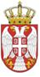 РЕПУБЛИКА СРБИЈАВЛАДАСлужба за управљање кадровима Београд